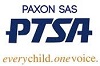 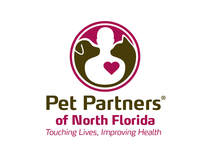 Paxon SAS PTSA and Pet Partners of North Florida Parent ConsentI, _____________________________________, parent of ________________________________, give my permission to allow my child to interact with a Pet Partners Certified Animal Therapy Team. Teams will visit Paxon School for Advanced Studies monthly during lunches in a PTSA program designed to lessen stress and benefit students.Parent Signature:  _________________________________________________Parent Phone Number: __________________________________________Parent Email Address: ___________________________________________Student’s lunch is		1st  or   2nd on A Day 		1st    or   2nd  on B Day  Email the signed consent form to paxonptsaprograms@gmail.com to schedule a time with the therapy team. An email confirmation with your student’s scheduled date and time to visit with the animal therapy team will be sent.